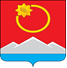 АДМИНИСТРАЦИЯ ТЕНЬКИНСКОГО ГОРОДСКОГО ОКРУГАМАГАДАНСКОЙ ОБЛАСТИП О С Т А Н О В Л Е Н И Е       06.03.2019 № 61-па                 п. Усть-ОмчугОб утверждении размера возмещения за жилые помещенияВ соответствии с Жилищным кодексом Российской Федерации от 29 декабря 2004 г. № 188-ФЗ, Земельным кодексом Российской Федерации от 25 октября 2001 г. № 136-ФЗ, в целях реализации муниципальной программы «Переселение граждан из аварийного жилищного фонда муниципального образования «Тенькинский городской округ» Магаданской области на 2019-2022 годы», утвержденной постановлением администрации Тенькинского городского округа Магаданской области от 13 декабря 2018 г. № 315-па «Об утверждении муниципальной программы «Переселение граждан из аварийного жилищного фонда муниципального образования «Тенькинский городской округ» Магаданской области на 2019-2022 годы» на основании экспертного заключения N 70/03-ООИОО-18 от 16.05.2018, подготовленного ООО "Центр "ОМЭК" администрация Тенькинского городского округа Магаданской области постановляет:1. Утвердить размер возмещения за жилые помещения в многоквартирных домах, признанных аварийными и подлежащими сносу:- поселок Омчак – 8 038 рублей за квадратный метр общей площади жилого помещения,- поселок Усть-Омчуг - 11 860 рублей за квадратный метр общей площади жилого помещения.2. Размер возмещения за жилое помещение включает рыночную стоимость жилого помещения, рыночную стоимость общего имущества в многоквартирном доме с учетом его доли в праве общей собственности на такое имущество, а также все убытки, причиненные собственнику жилого помещения его изъятием, включая убытки, которые он несет в связи с изменением места проживания, временным пользованием иным жилым помещением до приобретения в собственность другого жилого помещения, переездом, поиском другого жилого помещения для приобретения права собственности на него, оформлением права собственности на другое жилое помещение, досрочным прекращением своих обязательств перед третьими лицами, в том числе: упущенную выгоду. Размер возмещения также включает в себя рыночную стоимость земельного участка, право частной собственности на который подлежит прекращению; убытки, причиненные изъятием земельного участка, включая убытки, возникающие в связи с невозможностью исполнения собственником такого земельного участка обязательств перед третьими лицами, в том числе: основанных на заключенных с такими лицами договорах, и упущенная выгода.3. Признать утратившим силу постановление администрации Тенькинского городского округа Магаданской области от 24 июля 2018 г. № 185-па «Об утверждении размера возмещения за жилые помещения».4. Контроль исполнения настоящего постановления возложить на первого заместителя главы администрации Тенькинского городского округа.5. Настоящее постановление подлежит официальному опубликованию (обнародованию) и распространяет свое действие на правоотношения, возникшие с 1 января 2019 года.Глава Тенькинского городского округа				     И.С. Бережной